Aplikasi Kompresi Data Dengan Format Berkas ZIP Menggunakan Metode DeflateSKRIPSIDiajukan Dalam Rangka Memenuhi Persyaratan Guna Memperoleh Gelar Sarjana Komputer Program Studi Teknik Informatika STMIK AKAKOM Yogyakarta.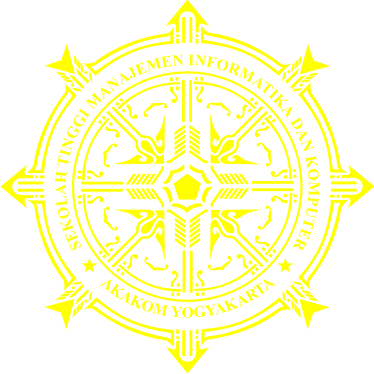 Disusun Oleh :Nama	: Rosyada Putra AdiarnasaNo. Mhs	: 075410208Jurusan	: TEKNIK INFORMATIKAJenjang	: STRATA SATUSEKOLAH TINGGI MANAJEMEN INFORMATIKA DAN KOMPUTERAKAKOMYOGYAKARTA2011HALAMAN PERSETUJUANJudul Skripsi	: Aplikasi Kompresi Data Dengan Format	  Berkas ZIP Menggunakan Metode DeflateNama		: Rosyada Putra AdiarnasaNomor  Mahasiswa 	: 075410208Program Studi	: Teknik InformatikaJenjang		: Strata SatuTahun Akademik	: 2010/2011Semester	: GanjilMata Kuliah	: SkripsiSkripsi Ini Telah Diperiksa Dan DisetujuiYogyakarta,   Januari 2011Dosen Pembimbing,BADIYANTO. S. Kom., M. Kom.HALAMAN PENGESAHANJudul Skripsi	: Aplikasi Kompresi Data Dengan Format	  Berkas ZIP Menggunakan Metode DeflateNama		: Rosyada Putra AdiarnasaNomor  Mahasiswa	: 075410208Program Studi	: Teknik InformatikaJenjang		: Strata SatuTahun Akademik	: 2010/2011Semester	: GanjilMata Kuliah	: SkripsiSkripsi Ini Telah Dipertahankan Dan Disetujui Di Depan Dosen Penguji Program Studi Teknik Informatika Jenjang SarjanaSTMIK AKAKOM YogyakartaHari	: SeninTanggal	: 20 Desember 2010Susunan Dosen Penguji	:No	Nama		Tanda Tangan1	Indra Yatini Buryadi, S.Kom, M.Kom.	__________2	Sri Redjeki, S.Si., M.Kom.   	__________3	Badiyanto, S.Kom., M.Kom.	__________Mengetahui PJ Ketua Jurusan TI/S1Febri Nova Lenti, S.Si., M.T.MOTTODoa memberikan kekuatan pada orang yang lemah, membuat orang tidak percaya menjadi percaya dan memberikan keberanian pada orang yang ketakutan.Jangan takut untuk mengambil suatu langkah besar bila memang itu diperlukan. Kita  takkan bisa meloncati sebuah jurang dengan dua lompatan kecilKeberuntungan ialah bertemunya persiapan dengan kesempatan.Orang Yang Selalu Mendekatkan diri Pada Tuhan, Tidak Akan Mudah Merasa Hidupnya Tertekan.Kepuasan terletak pada usaha bukan pada hasil. Berusaha dengan keras adalah kemenangan yang hakiki.Di setiap kemauan pasti ada jalan, yakinlah bahwa kamu akan mendapatkan yang terbaik dalam kehidupan ini.Sukses adalah sebuah perjalanan, bukan tujuan akhirSetiap hari dalam hidupmu adalah satu halaman dari sejarahmuHALAMAN PERSEMBAHANSkripsi ini Saya Persembahkan Kepada :Kedua Orang tua Ku tercinta yang saya cintai, saya ucapkan terimakasih atas kasih dan sayang, perhatian, do’a, pengorbanan, motivasi dan bimbingan yang telah diberikan kepada saya. Keluarga besar saya yang selalu menjadi motifasi dan selalu mensupport saya.Kepada Bapak dosen yang sangat saya hormati, pak Badi yang telah banyak memberi saya bimbingan, ilmu, motivasi, dan support.Teman-teman Comunity for The Happiness (C4TH) exakta 2, Teman-teman Alumni SMP 2 Kudus 2004 (NO2), Teman–teman Keluarga Kudus Yogyakarta (KKY), Anak–anak basket, dan semua teman-teman yang tak disebutkan satu persatu. terima kasih atas pengalaman, doa, dukungan, bantuan kalian selama ini.Spesial Untuk teman-teman seperjuanganAnak kost: Adi, Aris, Ian, Deka, Armo, Maringan.Anak – anak Teknik Informatika angkatan 2007 : Sofa, Fuad, Amir, Maulana,  Joko, Aris, Wahid, Farid, Angga, Anjar, Andreas, Siswanto, Nopriyanto, Fitriyanto dan semuanya yang tak bisa disebutkan satu per satu.INTISARIKompresi berarti memampatkan atau mengecilkan ukuran,  Kompresi data adalah proses mengkodekan informasi menggunakan bit atau information-bearing unit yang lain yang lebih rendah daripada representasi data yang tidak terkodekan dengan suatu sistem enkoding tertentu. Sedangkan Zip adalah standar kompresi data yang paling populer, diciptakan oleh Phil Katz. Dengan kompresi data, ukuran data akan lebih kecil sehingga penggunaan media penyimpanan atau transfer data apa pun akan menjadi lebih efisien. Dan salah satu metode Kompresi yang mendukung format Zip yaitu Metode Deflate. Metode Deflate adalah salah satu algoritma data lossless yang menggunakan modifikasi dari Algoritma LZ77. Algoritma ini di kenalkan oleh Phil Katz (Salomon,2000).Dari sinilah akan di buat aplikasi kompresi data berformat berkas Zip dengan menggunakan Metode Deflate. tujuannya untuk memperkecil kebutuhan penyimpanan data. Sehingga memudahkan user pada saat memilih file yang akan dikompres dari directory yang ada. Serta penjabaran Algoritma Deflate dalam Aplikasi kompresi yang dibuat.Dari hasil penelitian tentang aplikasi kompresi menggunakan metode Deflate ini yakni Tipe file yang paling baik jika dilakukan kompresi yaitu file yang bertipe Richtext seperti file DOC, PPT, XLS, TXT, dan lain-lain dikarenakan file tersebut merupakan file asli yang belum dikompres. Kata kunci : 	Aplikasi Kompresi, Kompresi Data, Metode Deflate, ZIPKATA PENGANTAR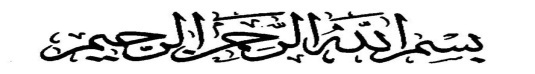 	Dengan segala puji syukur Kehadirat Allah SWT, yang telah memberikan segala Rahmat dan Hidayah-Nya kepada penulis sehingga penulis dapat menyelesaikan Skripsi yang berjudul “Aplikasi Kompresi Data Dengan Format Berkas ZIP Menggunakan Metode Deflate”.Sholawat serta salam semoga terlimpahkan kepada nabi besar Muhammad SAW, yang telah menuntun umatnya menuju jalan yang terang benderang dan menuju kebaikan.	Pada kesempatan ini penulis ingin menyampaikan ucapan terima kasih kepada :Bapak Sigit Anggoro, S.T., M.T., selaku Ketua Sekolah Tinggi Manajemen Informatika dan Komputer AKAKOM Yogyakarta.Ibu Febri Nova Lenti, S.Si., M.T., selaku PJ Ketua Program Studi Teknik Informatika (S1) STMIK AKAKOM Yogyakarta.Bapak Badiyanto, S.Kom., M.Kom., selaku dosen pembimbing yang telah membimbing skripsi mulai dari awal sampai akhir dan memberikan saran, semangat, bimbingan dan motivasi.Ibu Indra Yatini Buryadi, S.Kom., M.Kom., selaku dosen penguji yang telah memberikan saran serta bimbingan.Ibu Sri Rejeki,S.Si., M.Kom., selaku dosen penguji yang telah memberikan saran serta bimbingan.Ayahanda Suroso dan Ibunda Chichik Parnasih yang memberikan Doa, saran, motivasi. Serta keluarga yang selalu memberikan dorongan dan support.Dan teman-teman semua yang turut membantu saya dalam menyelesaikan skripsi ini.Tidak ada gading yang tak retak, Penulis menyadari bahwa penelitian ini masih jauh dari sempurna, Penulis berharap adanya kritik dan saran yang membangun demi kesempurnaan penulisan skripsi ini. Semoga penelitian ini dapat berguna dan memberikan sumbangan wawasan khususnya pada perkembangan Teknologi Informasi dan dapat bermanfaat bagi generasi penerus bangsa.           Yogyakarta,    Desember 2010Rosyada Putra AdiarnasaDAFTAR ISIHalamanHALAMAN JUDUL 		iHALAMAN PERSETUJUAN PEMBIMBING 		iiHALAMAN PENGESAHAN 		iiiMOTTO 		ivHALAMAN PERSEMBAHAN 		vINTISARI 		viKATA PENGANTAR 		viiDAFTAR ISI 		ixDAFTAR TABEL 		xiDAFTAR GAMBAR 		xiiDAFTAR LAMPIRAN 		xiiiBAB I : PENDAHULUAN 		1	1.1  Latar Belakang Masalah 		1	1.2  Rumusan Masalah 		2	1.3  Ruang Lingkup 		2	1.4  Tujuan		3BAB II : TINJAUAN PUSTAKA DAN DASAR TEORI 		42.1  Tinjauan Pustaka 		42.2  Dasar Teori 		42.2.1  Kompresi 		42.2.2  Zip		62.2.3  Algoritma Deflate		72.2.4  Algoritma LZ77		82.2.5  Algoritma Huffman Coding		102.2.6 Java 2 Standar Edition 		11BAB III : ANALISIS DAN PERANCANGAN SISTEM 		133.1  Analisis Sistem 		133.1.1  Analisis Input Output		133.1.2  Perangkat Lunak 		153.1.3  Perangkat Keras 		153.2  Analisis Algoritma 		153.2.1  Contoh		153.3  Perancangan Sistem 		193.3.1  Pemodelan		20         3.3.1.A  Diagram Use Case 		20         3.3.1.B  Diagram Kelas 		21         3.3.1.C  Diagram Aktivitas		223.3.1.D  Diagram Sequence		243.3.2  Perancangan Tampilan 		26BAB IV : IMPLEMENTASI DAN PEMBAHASAN SISTEM 		284.1  Implementasi Sistem 		284.1.1  Kelas Utama 		284.1.2  Kelas CreateAction 		294.1.3  Kelas ExtracAction		304.2  Pembahasan Sistem 		314.2.1  Analisis pengujian program 		314.2.2  Pengujian kompresi terhadap beberapa file.............  334.2.3  Pengujian kompresi terhadap file yang         sudah dikompres		354.2.4  Perbandingan hasil kompresi dengan          7-Zip dan WinRar 		374.2.5  Pengujian Dekompresi 		38BAB V : KESIMPULAN DAN SARAN 		405.1  Kesimpulan 		405.2  Saran 	 40DAFTAR PUSTAKA 		LAMPIRAN		DAFTAR TABELHalamanDAFTAR GAMBARHalamanDAFTAR LAMPIRANLampiran 	1. Kode Program.Lampiran 2. Cara menggunakan aplikasi manualLampiran	3. Copy Kartu Bimbingan SkripsiTabel  2.1       Tipe data dalam java	Tabel  3.1       Proses kompresi data dengan metode LZ77	Tabel  3.2       Daftar pengganti length	Tabel  3.3       Daftar kode pengganti Distance 	Tabel  3.4       Aturan kode prefix 	Tabel  3.5       Hasil Kompresi 	Tabel  4.1       Hasil Kompresi dari beberapa tipe 	Tabel  4.2       Hasil kompresi dari lebih dari sekali 	Tabel  4.3      Hasil kompresi dari beberapa tipe oleh                      7-zip dan WinRar 	Tabel  4.4       Hasil proses dekompresi	12171718181934353739Gambar  3.1      Use case Diagram 	Gambar  3.2      Class  Diagram	Gambar  3.3.     Activity Diagram  	Gambar  3.4      Sequence Diagram kompresi 	Gambar  3.5      Sequence Diagram dekompresi	Gambar  3.6      Rancangan Tampilan Compress	Gambar  3.7      Rancangan Tampilan Decompress	Gambar  3.8      Rancangan Tampilan View File	Gambar  3.9      Rancangan Tampilan Etc	Gambar  4.1      Implementasi teks ke dalam notepad	Gambar  4.2      Tampilan Waktu Kompresi	Gambar  4.3      Informasi hasil kompresi berformat zip	Gambar  4.4     Info kompresi berformat zip pada                         WinRar untuk file contoh(2).txt	20222324252626272727323233